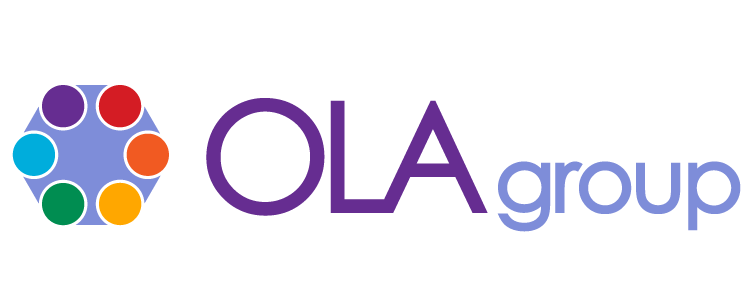 Nurturing Healthy Organizations – Quick AssessmentUtilizing the Organizational Leadership Assessment (OLA) model to promote increased organizational healthThe Six Key Areas of a Healthy Organization (The OLA model)How healthy is your leadership?  To what level do you agree, or disagree, that the following characteristics accurately describe your leadership? (Circle the best response)To what level would others agree, or disagree, with your assessment?Display AuthenticityDisplay AuthenticityBy being open and accountable to othersBy a willingness to learn from othersBy maintaining integrity and trustworthinessValue PeopleValue PeopleBy believing and trusting in peopleBy serving other’s needs before your ownBy receptive, non-judgmental listeningDevelop PeopleDevelop PeopleBy providing opportunities for learning and growthBy modeling appropriate behaviorBy building up others through encouragement and affirmationBuild  CommunityBuild  CommunityBy building strong personal relationshipsBy working collaboratively with othersBy valuing the differences of othersProvide LeadershipProvide LeadershipBy envisioning the future (Vision)By taking initiative (Action)By clarifying Goals (Mobilization)Share LeadershipShare LeadershipBy facilitating a shared visionBy sharing power and releasing controlBy sharing status and promoting others